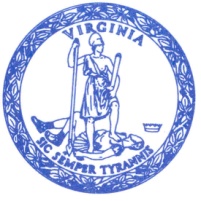 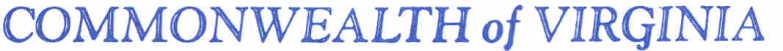 Commonwealth Transportation BoardAubrey L. Layne, Jr.	                        1401 East Broad Street 		      		       (804) 786-2701      Chairman	                          Richmond, Virginia 23219		               Fax: (804) 786-2940               	AGENDAMEETING OF THE COMMONWEALTH TRANSPORTATION BOARDVDOT Central Auditorium1221 East Broad StreetJuly 16, 201410:00 a.m. or upon adjournment of the July 16, 2014 Workshop Meeting.Public Comments:Approval of Minutes June 18, 2014MAINTENANCE DIVISION:				Presenting: Emmet Heltzel							Division AdministratorAction on Commemorative Naming of the Bridge on U.S. Route 58 West over Little Reed Island Creek, Carroll County Located in the Salem District as the “Harbert F. Edwards Memorial Bridge”. Action on Transfer of the End Segment of Route 1005 (Prince Street) and Wharf in Essex County Located in the Fredericksburg District to the Middle Peninsula Chesapeake Bay Public Access Authority.LOCAL ASSISTANCE DIVISION:			Presenting: Jennifer DeBruhl							Division AdministratorAction on Policy and Guidelines for the Revenue Sharing Program Revision.PROGRAMMING  DIVISION:				Presenting: Diane Mitchell							Division Administrator	Action on FY14-19 Six-Year Improvement Program Transfers For May 24, 2014 through June 30, 2014.RAIL AND PUBLIC TRANSPORTATION:		Presenting: Kevin Page							Chief Operating OfficerAction on Rail Industrial Access Specifically:	Hampton Roads District	Accomack CountyCoastline Chemical, Inc.RIGHT OF WAY DIVISION:				Presenting: Richard Bennett								State Right of Way & Utilities DirectorAction on Proposed Limited Access Control Change for Interstate Route I-81 and Route 460 (Exit 118) Interchange at Roanoke Street (Route 11) Town of Christiansburg, Montgomery CountyLocated in the Salem District.Action on Proposed Limited Access Amendments to the Rules and Regulations Governing Relocation Assistance (24VAC-30-41).Action on Rescinding Location Approval, State Highway System (Primary) Addition, and Limited Access Control Designation Route 29 Bypass From 0.7 miles N. Route 250, To 0.5 miles N. Rivanna River (Charlottesville’s By-Pass) Albemarle County Located in the Culpeper District.CONTRACTS:                                	Presenting:  Don Silies	     	    	     Assistant Division AdministratorBids. NEW BUSINESS: 			ADJOURNMENT:# # #